Filippo di Mauro – Short Biography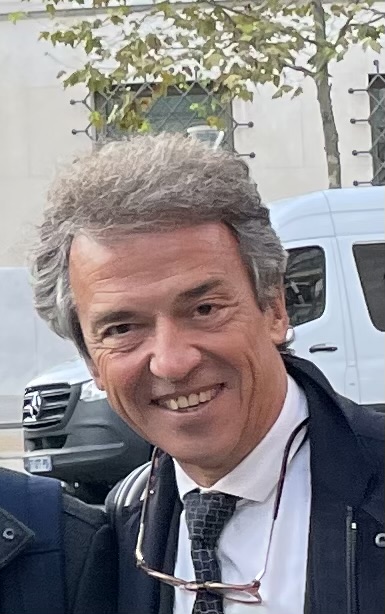 Filippo di Mauro, Founder of CompNet and co-Director of the EU funded TSI project Filippo di Mauro is a renowned international/macro economist and productivity expert. He is the founder and chairman of CompNet, a research network on competitiveness and productivity analysis, which also produces a top standard firm-level based dataset. The network includes major international organizations, national central banks and statistical institutes, as well as academic institutions.He is also a senior fellow at the Halle Institute of Economic Research (IWH)Filippo di Mauro has been recently appointed as co-director of the EU Commission funded TSI project, which aims to enhance the research output of EU National productivity boards by providing them with cross-country comparable micro-based data. He has recently been Visiting Professor at the National University of Singapore's Business School and has worked as a consultant for the Monetary Authority and the Economic Development Board of Singapore. Professor di Mauro has more than 30 years of experience in applied Economics and Economic research management, including almost two decades at the European Central Bank, as well as several years at the Asian Development Bank and at the IMF. Professor di Mauro has published extensively in academic journals, such as: Journal of Applied Econometrics, Journal of the European Economic Association, Journal of International Money and Finance, and Economic Policy. He holds an MA and a PhD in Economics from the University of Chicago and the American University, respectively.